О комиссии по координации работы по противодействию коррупции в Верхнеподпольненском сельском поселенииВ целях реализации Областного закона от 12.05.2009г. № 218-ЗС
«О противодействии коррупции в Ростовской области»ПОСТАНОВЛЯЮ:       1. 	Создать комиссию по координации работы по противодействию коррупции в Верхнеподпольненском сельском поселении и утвердить ее состав согласно приложению 1.2.	Утвердить положение о комиссии по координации работы по противодействию коррупции в Верхнеподпольненском сельском поселении согласно приложению 2.3.	Контроль за выполнением постановления оставляю за собой.СОСТАВ КОМИССИИПО  КООРДИНАЦИИ РАБОТЫ ПО ПРОТИВОДЕЙСТВИЮ КОРРУПЦИИ В ВЕРХНЕПОДПОЛЬНЕНСКОМ СЕЛЬСКОМ ПОСЕЛЕНИИ Члены комиссии:ПОЛОЖЕНИЕО КОМИССИИ ПО КООРДИНАЦИИ РАБОТЫ ПО ПРОТИВОДЕЙСТВИЮ КОРРУПЦИИ В ВЕРХНЕПОДПОЛЬНЕНСКОМ СЕЛЬСКОМ ПОСЕЛЕНИИ1. Комиссия по координации работы по противодействию коррупции в Верхнеподпольненском сельском поселении (далее - комиссия) является постоянно действующим органом, образованным в целях противодействия коррупции на территории Верхнеподпольненского сельского поселения.2. В своей работе комиссия руководствуется Конституцией Российской Федерации, федеральными конституционными законами, федеральными законами, указами и распоряжениями Президента Российской Федерации, постановлениями и распоряжениями Правительства Российской Федерации, нормативными правовыми актами иных федеральных органов государственной власти, Областным законом от 12.05.2009г. N 218-ЗС «О противодействии коррупции в Ростовской области», другими нормативными правовыми актами Ростовской области, а также настоящим Положением.3. Комиссия осуществляет свою деятельность во взаимодействии с территориальными подразделениями федеральных органов исполнительной власти, органами местного самоуправления Верхнеподпольненского сельского поселения, общественными объединениями и организациями.4. Комиссия формируется в составе председателя комиссии, заместителя председателя комиссии, секретаря комиссии и членов комиссии.Председателем комиссии является Глава Администрации Верхнеподпольненского сельского поселения.5. Основными задачами комиссии являются:координация деятельности органов местного самоуправления Верхнеподпольненского сельского поселения по противодействию коррупции; взаимодействие с федеральными государственными органами и органами местного самоуправления по вопросам противодействия коррупции; разработка рекомендаций по вопросам противодействия коррупции, в том числе по минимизации и (или) ликвидации последствий коррупционных правонарушений; подготовка предложений в планы противодействия коррупции в органах местного самоуправления Верхнеподпольненского сельского поселения;разработка предложений по введению антикоррупционных стандартов; вносит предложения по проведению антикоррупционной экспертизы нормативных правовых актов органов местного самоуправления Верхнеподпольненского сельского поселения; оказание содействия органам местного самоуправления Верхнеподпольненского сельского поселения в реализации мер по противодействию коррупции в этих органах; участие в повышении правовой культуры граждан и антикоррупционной пропаганде. 6. В целях осуществления своих полномочий комиссия имеет право:запрашивать в установленном порядке от органов местного самоуправления Верхнеподпольненского сельского поселения, организаций независимо от их организационно-правовых форм и форм собственности информацию в пределах своей компетенции; создавать рабочие и экспертные группы по вопросам реализации антикоррупционной политики с привлечением экспертов и специалистов; заслушивать на своих заседаниях руководителей рабочих и экспертных групп о результатах выполнения возложенных на них задач, а также представителей органов местного самоуправления Верхнеподпольненского сельского поселения, организаций по вопросам реализации антикоррупционной политики; приглашать на заседания комиссии представителей органов местного самоуправления Верхнеподпольненского сельского поселения, общественных объединений, средств массовой информации; вносить предложения по подготовке проектов нормативных правовых актов Верхнеподпольненского сельского поселения по вопросам противодействия коррупции. 7. Основной формой работы комиссии являются заседания, которые проводятся по мере необходимости, но не реже одного раза в полугодие. Заседание комиссии правомочно, если на нем присутствует более половины от численного состава комиссии. Члены комиссии обладают равными правами при обсуждении рассматриваемых на заседании вопросов.Члены комиссии не вправе делегировать свои полномочия иным лицам. В случае невозможности присутствия члена комиссии на заседании он обязан заблаговременно известить об этом председателя комиссии.Комиссия осуществляет свою деятельность в соответствии с планом работы на год, в течение года в план работы комиссии могут вноситься изменения с учетом предложений членов комиссии.Решение комиссии оформляется протоколом, который подписывается председательствующим на заседании комиссии и секретарем комиссии. Решения комиссии подлежат рассмотрению соответствующими органами местного самоуправления  Верхнеподпольненского сельского поселения и организациями. 8. Подготовка материалов к заседанию комиссии осуществляется органами местного самоуправления Верхнеподпольненского сельского поселения, к сфере ведения которых относятся вопросы, включенные в повестку дня заседания комиссии. Необходимые материалы и проект решения комиссии по рассматриваемому вопросу должны быть представлены председателю комиссии не позднее 10 дней до заседания комиссии. 9. Информационно-аналитическое и организационное обеспечение деятельности комиссии осуществляет Администрация Верхнеподпольненского сельского поселения на основании материалов, предоставляемых территориальными органами федеральных органов исполнительной власти, органами местного самоуправления, общественными объединениями, организациями.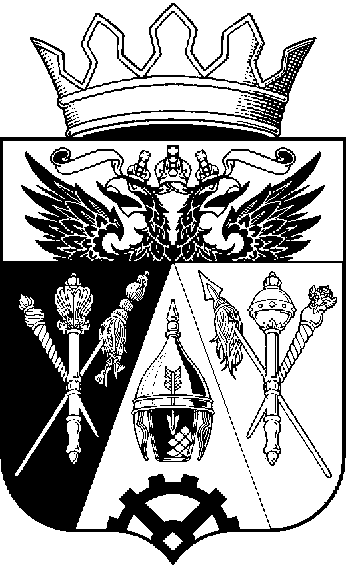 АДМИНИСТРАЦИЯ ВЕРХНЕПОДПОЛЬНЕНСКОГО СЕЛЬСКОГО ПОСЕЛЕНИЯПОСТАНОВЛЕНИЕ  31.12.2015                                        № 200                         х. ВерхнеподпольныйГлава Верхнеподпольненского    сельского поселенияТ.Н.ТерскихПриложениеПриложениеПриложение1к постановлению Администрации Верхнеподпольненского сельского поселения к постановлению Администрации Верхнеподпольненского сельского поселения к постановлению Администрации Верхнеподпольненского сельского поселения к постановлению Администрации Верхнеподпольненского сельского поселения к постановлению Администрации Верхнеподпольненского сельского поселения к постановлению Администрации Верхнеподпольненского сельского поселения к постановлению Администрации Верхнеподпольненского сельского поселения от31.12.2015 г.2015 г.2015 г.№2001. Терских Татьяна Николаевна- Глава Верхнеподпольненского сельского поселения(председатель комиссии);2.Дашкова Ирина Сергеевна-  заместитель Главы  Администрации Верхнеподпольненского сельского поселения (заместитель председателя комиссии);3. Игнатов    Владимир Анатольевич - начальник сектора по координации работы служб первого заместителя Главы Администрации Аксайского района (секретарь комиссии);4. Дзюба    Сергей Николаевич- начальник организационного отдела Администрации Аксайского района;5.Загоруйко   Дмитрий Анатольевич- прокурор Аксайского района (по согласованию);ПриложениеПриложениеПриложение2к постановлению Администрации Верхнеподпольненского сельского поселения к постановлению Администрации Верхнеподпольненского сельского поселения к постановлению Администрации Верхнеподпольненского сельского поселения к постановлению Администрации Верхнеподпольненского сельского поселения к постановлению Администрации Верхнеподпольненского сельского поселения к постановлению Администрации Верхнеподпольненского сельского поселения к постановлению Администрации Верхнеподпольненского сельского поселения от31.12.2015 2015 2015 №200